Министерство образования и науки Российской ФедерацииФедеральное государственное автономное образовательное учреждение высшего образования«Национальный  исследовательский  Томский  политехнический  Университет»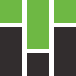 Институтэлектронного обученияПрактическое задание № 1по дисциплине: Химия 1.2Томск - 2018165.	Вычислить энтальпию реакции разложения карбоната кальция на оксиды. Определить, сколько теплоты потребуется для получения 100 м3 углекислого газа по этой реакции.Решение1) Энтальпия - это количество энергии системы или материального тела, которая доступна для преобразования в теплоту при определенной температуре и давлении.CaCO3 = CaO + CO2 Тепловой эффект любой реакции находится как разность между суммой теплот образования всех продуктов и суммой теплот образования всех реагентов в данной реакции (следствие закона Гесса):ΔH0 хр= Σn·ΔH0(продуктов) – Σn·ΔH0(исходных) ΔH0 хр= (ΔH0ƒ,298(CaO) ·1 + ΔH0ƒ,298(СO2) ·1) - (ΔH0ƒ,298(CaCO3 ) ·1)= ((-635,1)+ (-393,5))-(-1206,8)= 178,2 кДж Стандартные энтальпии образования Δ Hoобр>0, то реакция эндотермическая.При эндотермическом процессе  Δ Hoобр>0, значит Q<0 Q= - ΔH0хр1 моль СО2 --- (- 178,2) кДж4464,3 моль СО2 --- хх=4464,3·(-178,2)= - 795538 кДж181.	Химические соединения подразделяются на термодинамически устойчивые и термодинамически неустойчивые. По какому признаку проводится такое разделение? Почему термодинамически неустойчивые вещества существуют и как их получают? Привести примеры.РешениеРазделение веществ на термодинамически устойчивые и неустойчивые  основано на значении величины стандартной энергии Гиббса образования данного соединения (ΔG0)При ΔG0 <0 вещества термодинамически устойчивы и можуг быть получены из простых веществ.Пример: ΔGoобр (H2S)= -33,8 кДж/моль   термодинамически устойчивоеСинтез: Н2(г)+S(к) = H2S (г).При ΔG0 >0 вещества термодинамически неустойчивы, они не могут быть получены из простых веществ. ΔGoобр(NO(г)) = 86,6 кДж/моль термодинамически неустойчивое соединение.Прямой синтез невозможен.Его получают косвенным путем:3Cu+8HNO3 = 2NO+3Cu(NO3)2+4H2OТермодинамическая устойчивость вещества является мерой возможности образования этого вещества или превращения его в другие вещества при определенных условиях, если система достигла равновесия. Кинетическая устойчивость вещества относится к скорости, с которой могут происходить превращения, ведущие к достижению равновесия.Вещество термодинамически неустойчивое может существовать, если имеет кинетическую устойчивость, т.е. скорость распада очень мала.183.	Объяснить физико-химический смысл константы химического равновесия. Записать выражение для расчета константы равновесия через равновесные концентрации и равновесные парциальные давления газов для обратимых реакций:а) 4HCl(г) + O2(г) =2Cl2(г) + 2H2O(г); б) CaO(к) + H2O(г)=Ca(OH)2(к). 	 	РешениеКонстанта равновесия- равна отношению констант скоростей прямой и обратной реакций. Она показывает, во сколько раз скорость прямой реакции больше скорости обратной реакции, если концентрации каждого из реагирующих веществ равны 1 моль/л. В этом заключается физический смысл константы химического равновесия.Константа равновесия зависит от температуры протекания процесса и природы реагирующих веществ, но не зависит от их концентрации и наличия катализатора.а) 4HCl(г) + O2(г) =2Cl2(г) + 2H2O(г); б) CaO(к) + H2O(г)=Ca(OH)2(к).220.	Сформулировать правило Вант-Гоффа. Определить на сколько градусов следует повысить температуру системы, чтобы скорость протекающей в ней реакции увеличилась в 50 раз, если температурный коэффициент скорости реакции равен 1,8.	РешениеПравило Вант-Гоффа - эмпирическое правило, согласно которому при повышении температуры на 10 ° С скорость реакции повышается в 2-4 раза.Где V2 и V1- скорости реакции при второй и первой температуре,γ- температурный коэффициент скорости реакции (равен 2-4).Подставляем в формулу известные величины:50=1,8 log1,8(50)=6,656Δt/10=6,656Δt=6,656·10=66,56 0CНеобходимо повысить температуру на 66,56 градусов.Номер вариантаНомера заданий, относящихся к данному вариантуНомера заданий, относящихся к данному вариантуНомера заданий, относящихся к данному вариантуНомера заданий, относящихся к данному вариантуВариант- 16165181183220220Исполнитель:студент группыД-5А75/16Назаренко Виталий Иванович25.04.18Руководитель:Мамонтов Виктор ВасильевичМамонтов Виктор ВасильевичМамонтов Виктор ВасильевичМамонтов Виктор ВасильевичМамонтов Виктор Васильевичпреподаватель